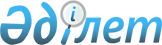 Об определении специально отведенных мест для осуществления выездной торговли на территории Мамлютского района Северо-Казахстанской области
					
			Утративший силу
			
			
		
					Постановление акимата Мамлютского района Северо-Казахстанской области от 9 октября 2020 года № 245. Зарегистрировано Департаментом юстиции Северо-Казахстанской области 12 октября 2020 года № 6584. Утратило силу постановлением акимата Мамлютского района Северо-Казахстанской области от 2 марта 2023 года № 36
      Сноска. Утратило силу постановлением акимата Мамлютского района Северо-Казахстанской области от 02.03.2023 № 36 (вводится в действие по истечении десяти календарных дней после дня его первого официального опубликования).
      В соответствии с пунктом 2 статьи 31 Закона Республики Казахстан от 23 января 2001 года "О местном государственном управлении и самоуправлении в Республике Казахстан", статьей 27 Закона Республики Казахстан от 12 апреля 2004 года "О регулировании торговой деятельности", пунктом 102 Правил внутренней торговли, утвержденных приказом исполняющего обязанности Министра национальной экономики Республики Казахстан от 27 марта 2015 года № 264 "Об утверждении Правил внутренней торговли" (зарегистрирован в Реестре государственной регистрации нормативных правовых актов за №11148) акимат Мамлютского района Северо-Казахстанской области ПОСТАНОВЛЯЕТ:
      1. Определить специально отведенные места для осуществления выездной торговли на территории Мамлютского района Северо-Казахстанской области согласно приложению к настоящему постановлению.
      2. Контроль за исполнением настоящего постановления возложить на курирующего заместителя акима Мамлютского района Северо-Казахстанской области.
      3. Настоящее постановление вводится в действие по истечении десяти календарных дней после дня его первого официального опубликования Специально отведенные места для осуществления выездной торговли на территории Мамлютского района Северо-Казахстанской области
					© 2012. РГП на ПХВ «Институт законодательства и правовой информации Республики Казахстан» Министерства юстиции Республики Казахстан
				
      Аким

      Мамлютского района

      Северо-Казахстанской области 

Р. Анбаев
Приложениек постановлению акиматаМамлютского районаСеверо-Казахстанской областиот 9 октября 2020 года № 245
№ п/п
Наименование города и сельского округа
Места установки автолавок и (или) палаток (павильонов)
1
Андреевский сельский округ
село Андреевка, улица 50 лет Казахстана, 61, возле конторы Товарищества с ограниченной ответственностью "Асхат -Агро" 
1
Андреевский сельский округ
село Бостандык, улица Ақ Орда, 3, возле сельского клуба
2
Беловский сельский округ
село Белое, улица Гүлдер, возле дома 2 
2
Беловский сельский округ
село Белое, улица Интернациональная, возле дома 34
3
Воскресеновский сельский округ
село Воскресеновка, улица Достық, 17, площадка возле Дома культуры
3
Воскресеновский сельский округ
село Искра, улица Бейбітшілік, 41, площадка возле здания клуба
3
Воскресеновский сельский округ
село Становое, улица Орталық, 25, площадка возле склада крестьянского хозяйства Гуменик В.Н.
4
Дубровинский сельский округ
село Дубровное, улица Интернациональная, 30/1, напротив коммунального государственного учреждения "Аппарата акима Дубровинского сельского округа Мамлютского района Северо-Казахстанской области"
4
Дубровинский сельский округ
село Михайловка, улица Сабита Муканова, 39, торговая площадь
5
Краснознаменский сельский округ
село Краснознаменное, улица Б Тұрғұнова, площадка напротив здания государственного учреждения "Аппарат акима Краснознаменского сельского округа Мамлютского района Северо-Казахстанской области"
5
Краснознаменский сельский округ
село Калугино, улица Бейбітшілік, возле дома 16
5
Краснознаменский сельский округ
село Беловка, улица Мектеп, возле дома 16
6
Кызыласкерский сельский округ
село Кызыласкер, между зданиями Товарищества с ограниченной ответственностью "Кзыласкерское" по улице Мира, 38 и клубом по улице Мира, 42
6
Кызыласкерский сельский округ
село Степное, улица Новая, возле дома 2
6
Кызыласкерский сельский округ
село Раздольное, улица Школьная, 9, напротив Медицинского пункта коммунального государственного предприятия на праве хозяйственного ведения "Мамлютская центральная районная больница" коммунального государственного учреждения "Управление здравоохранения акимата Северо-Казахстанской области"
7
Ленинский сельский округ
село Ленино, улица Құрылысшы, напротив дома 16 
8
Леденевский сельский округ
село Леденево, улица Батыр, 2, возле конторы крестьянского хозяйства "Фатерланд"
9
Новомихайловский сельский округ
село Минкесер, улица Юбилейная, 34, возле Дома культуры
9
Новомихайловский сельский округ
село Новомихайловка, улица Победы, 53, возле столовой Товарищества с ограниченной ответственностью "Новомихайловское 2003"
10
Пригородный сельский округ
село Покровка, улица Мира ,14, напротив коммунального государственного учреждения "Покровская средняя школа" коммунального государственного учреждения "Отдел образования акимата Мамлютского района Северо-Казахстанской области", асфальтированная площадка
 11
Становской сельский округ
село Афонькино, улица Кеңес, 8, на территории Медицинского пункта коммунального государственного предприятия на праве хозяйственного ведения "Мамлютская центральная районная больница" коммунального государственного учреждения "Управление здравоохранения акимата Северо-Казахстанской области"
 11
Становской сельский округ
село Новоукраинка, улица Орталық, 4, возле Медицинского пункта коммунального государственного предприятия на праве хозяйственного ведения "Мамлютская центральная районная больница" коммунального государственного учреждения "Управление здравоохранения акимата Северо-Казахстанской области"
 11
Становской сельский округ
село Орел, улица Орталық, 21, возле Медицинского пункта коммунального государственного предприятия на праве хозяйственного ведения "Мамлютская центральная районная больница" коммунального государственного учреждения "Управление здравоохранения акимата Северо-Казахстанской области"
12
Город Мамлютка
город Мамлютка, улица Сабита Муканова, возле парка "Жастар" 
12
Город Мамлютка
улица Школьная, на площадке перед стадионом "Юность"
12
Город Мамлютка
улица Победы, прилегающая территория к парку "Достық" 
12
Город Мамлютка
территория между домами по улице Папанина, 1 и по улице Папанина, 3